ENGINEERING IN THE SOCIETY ASSIGNMENTNAME: ADEBAYO ABDULHAFIZ ABIODUNDEPARTMENT: CIVIL ENGINEERINGMATRIC NO: 18/ENG03/004QUESTION ONESCOPE OF WORK ON ALFA BELGORE:1)Demolition: The ability to destroy the entire or some parts of a building. Before the construction site of alfa belgore was covered completely we could see machines taking down parts of the building2) Alterations: this the change in a structure. As we are being told the plan for the hall is to add another floor to building which means they are changing the structure.3) Roof work: The covering of buildings and structures with roofing materials. Before we left school based on the corona virus, I could still see clearly that they were taking down the roof but I am sure they will be done with that soon.4) windows and doors: There are already windows and doors in existence and there are going to be new ones created because they are adding a new floor to the building and once the project is complete it will be brand new windows and doors that will be used.5)Finishing: Finishes are used in the final part of the construction or manufacturing process, forming the final surface of an element.6) Mechanical works/ plumbing: MEP is a field of mechanical, electrical and plumbing works of the building. Mechanical (HVAC), Electrical (fire alarm, lighting, cabling).7) Electrical: This is also under the mechanical works but I feel Electrical works are going to do some works that have to be mentioned which are switches and socket outlet, wiring and conduit etc. Without the electrical aspect I would say the construction hasn’t been completed. because electricity and power are a means of life.QUESTION TWO.QUESTION THREE: LIST ALL THE HUMAN RESOURCES NEEDED.THESE ARE THE HUMAN RESOURCES NEEDED:1)ARCHITECT: THE ARCHITECT IS THE LEAD CONSULTANT2)CIVIL ENGINEER                                          12) CARPENTERS3)ELECTRICAL ENGINEER                              13) FURNITURE MAKER4)MECHANICAL ENGINEER                           14) P.O.P WORKERS.5)QUANTITY SURVEYOR6)BUILDERS7)PAINTERS8)BRICKLAYERS9)ELECTRICIANS10)PLUMBERS11)LABORERSQUESTION FOUR: EXPLAIN WHY THE SITE WAS SECUREDANS: The site was secured because the site is an existing building surrounded by other existing buildings that have been completed and are being used. And this is a building where students pass everyday and in order to ensure that the best of safety measures are applied the first step to take is covering the entire building. To be honest I thought the covering up of the building was just only for covering sake but little did I know that it was a safety measure.QUESTION SEVEN: DEFINITIONS OF THE FOLLOWING(1) BEME: BEME is the Bill of Engineering Measurement and evaluation (BEME) also referred to as BILL, is a tool. Used before during and post-construction to assess and value the cost of construction works. This includes the cost of materials, labor, equipment and all/any other resources required for the success of any construction endeavor based on a pre-determined scope and specification.Objectives of BEME:1)To facilitate the comparison of rates and prices between bidders2)to enable the clients to assemble actual tendered rates and prices to prepare for future estimating and budgeting.(2) PROJECT LIFE CYCLE: A standard project typically has the following four major phases (each with its own agenda of tasks and issues) initiation, planning, implementation, and closure , taken together , these phases represent the path a project takes from the beginning to its end and are generally referred to as the project life cycle.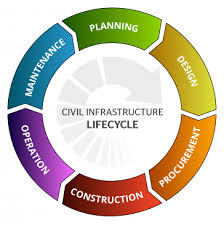 (3) LEAD CONSULTANT: A lead consultant is the consultant that directs the work of the consultant team and is the main point of contact for communication between the client and the consultant team, except for o signification design issues where the lead designer may become the main point of contact.ROLES OF A LEAD CONSULTANT1) Arranging consultant team meetings and planning work stages2) Preparing programs and progress reports3) Advising the client on the choice of procurement route.(4) DEFECT LIABILITY : Defect liability is a period of time following practical completion during which a contractor remaining liable under the building contract for dealing with any defects which become apparent depending on the form of contract you are reading, it may also be referred to as rectification period or defects correction period.(5) ENVIRONMENT IMPACT ASSESMENT:Environment Impact Assessment (EIA) is the formal process used to predict the environmental consequences (positive or negative) of a plan, policy, program, or project prior to the decision to move forward with the proposed action.QUESTION 6PREPARARE A PAYMENT SCHEDULE FOR THE FOLLOWING(THE ESTIMATED COST OF THE PROJECT IS N133,488,000)(A)30% TEC FOR MOBILISATIONSOLUTION133,488,000 x 30% = N40,046,400(B)NEXT 30% IS AT 50% COMPLETION OF PROJECTSOLUTION133,488,000 x 30% = N40,046,400(C)FINAL PAYMENT AT 40% TEC AT COMPLETION AND HANDOVER133,488,000 x 40% = N53,395,200AND WE ARE EXPECTED TO RETAIN 10% OF THE FUND FOR THE DEFECT LIABILITY PERIOD133,488,000 x 10% = N13,348,800 ALFA BELGORE PROJECT GANT CHART